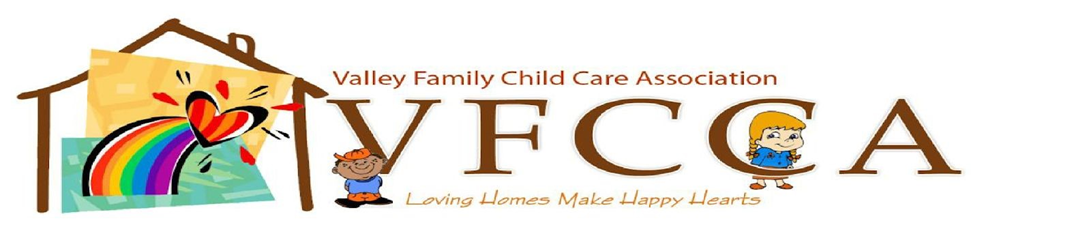 About VFCCAValley Family Child Care Association is a professional association of licensed family providers in Tri -Valley (Dublin, Pleasanton and Livermore). We were established and founded in1976. We provide educational opportunities, support, networking, and fellowship for licensed family child care providers. Informing and educating our members to Encourage the highest quality child care. How it works: Our members meet once a month and we invite a guest speaker to promote their product/ local business. We meet from 6:45 pm to 8:45 pm. Meeting:- You can present your product /service from 7:00 pm-8:00 pm and interact from 8:00pm-8:30 pm with VFCCA providers. In case you would need Projector access for your presentation, please let us know in 7 days advance to plan.Newsletter:- We will also add your company information in our monthly newsletter. Bring us a write up of what you would like to share in our newsletters.Database:-We also maintain a database of businesses for providers to refer. Privacy:  For the privacy of our Members, VFCCA does not share our data base with any company / individual.We look forward to doing business with you. For any more information contact: Shruti Agarwal at 925-200-6199 or email at vfcca19@gmail.com.Thanks,Shruti AgarwalPresidentValley Family Child Care Association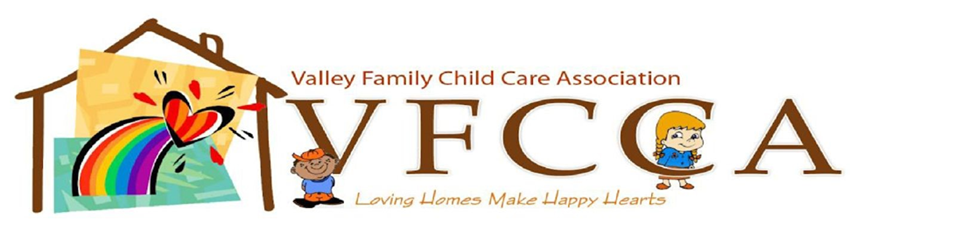 Registration FormCompany name:______________________________________________Contact person’s name:________________________________________Address:______________________________________________________Contact Details:_______________________________________________Email:________________________________________________________Website:______________________________________________________Information about you Product/Service:__________________________________________________________________________________________                                                      7.	How would your product/Service benefit our VFCCA providers and their 	families:		______________________________________________________________	______________________________________________________________	______________________________________________________________	______________________________________________________________	______________________________________________________________	______________________________________________________________	______________________________________________________________	______________________________________________________________	______________________________________________________________	______________________________________________________________	______________________________________________________________	______________________________________________________________How did you hear about VFCCA:__________________________________Would your need a projector for this presentation:___________________I _____________________________________________ am representing my company__________________________________ and would like to share our company /service information with VFCCA members. We agree to all terms and conditions by VFCCA. Name: _________________________________ Date:____________________Signature: 